На основу члана 108. Закона о јавним набавкама („Службени гласник РС“, бр. 124/12, 14/15 и 68/15) и Извештаја о стручној оцени понуда број 139-404-151/2017-05 од 28.06.2017. године,покрајински секретар за социјалну политику, демографију и равноправност полова	доносиОДЛУКУ О ДОДЕЛИ УГОВОРАРед.бр. ЈНМВ 3/2017Уговор о јавној набавци услуга – Израде програма едукације, обуке предавача и супервизије предавача у оквиру пројекта „Интегрисани одговор на насиље над женама у војводини – 2. фаза“, додељује се  понуђачу ЦЕНТАР ЗА ПРОИЗВОДЊУ ЗНАЊА И ВЕШТИНА Нови Сад,  Булевар Јована Дучића 25 по понуди број 62/17 од 23.06.2017. године, која је код Наручиоца заведене под бројем 139-404-151/2017-05-1, коју је понуђач доставио по Позиву за подношење понуда број: 139-404-151/2017-05,  објављеном на Порталу јавних набавки и Интернет страници Наручиоца дана 19.06.2017. године.Одлуку о додели уговора објавити на Порталу јавних набавки и интернет страници у року од три дана од дана доношења.Образложење:	Наручилац је дана 13.06.2017. године донео Одлуку о покретању поступка јавне набавке мале вредности услуга – Израде програма едукације, обуке предавача и супервизије предавача у оквиру пројекта „Интегрисани одговор на насиље над женама у војводини – 2. фаза“, број 139-404-151/2017-05.Позив за подношење понуда објављен је на Порталу јавних набавки и интернет страници Наручиоца дана 19.06.2017. године.Благовремено, тј. до дана 27.05.2017. године до 10,00 часова, примљена је укупно 1 понуда следећег понуђача: Комисија за јавну набавку спровела је поступак јавног отварања понуда и сачинила Записник о отварању понуда број 139-404-151/2017-05 дана 27.06.2017. године и писани Извештај о стручној оцени понуда број 139-404-151/2017-05 од 28.06.2017. године.У извештају о стручној оцени понуда Комисија је констатовала следеће:1. Предмет јавне набавке:  јавна набавка мале вредности услуга – израде програма едукације, обуке предавача и супервизије предавача у оквиру пројекта „интегрисани одговор на насиље над женама у војводини – 2. фаза“Ознака и назив из Општег речника набавки:98390000-3 – остале услуге. 2. Процењена вредност јавне набавке:Процењена вредност јавне набавке износи 1.628.000,00 динара без ПДВ.3. Основни подаци о понуђачима 	За јавну набавку услуга – израде програма едукације, обуке предавача и супервизије предавача у оквиру пројекта „интегрисани одговор на насиље над женама у војводини – 2. фаза“,  примљена је укупно 1 (једна) понуда и то:4. Понуде које су одбијене, разлоге за њихово одбијање и понуђену цену тих понуда: /5. Ако је понуда одбијена због неуобичајено ниске цене, детаљно образложење - начин на који је утврђена та ценаНема понуда које су одбијене због не неуобичајено ниске цене.6. Начин примене методологије доделе пондера Сходно делу 5) Критеријуми за доделу уговора, Конкурсне документације за јавну набавку мале вредности услуга – Израде програма едукације, обуке предавача и супервизије предавача у оквиру пројекта „Интегрисани одговор на насиље над женама у војводини – 2. фаза“, критеријум за доделу уговора је најнижа понуђена цена. Понуђач: ЦЕНТАР ЗА ПРОИЗВОДЊУ ЗНАЊА И ВЕШТИНА, Нови Сад чија је понуда код Наручиоца заведена под бројем  139-404-151/2017-05-1 понудио је следеће: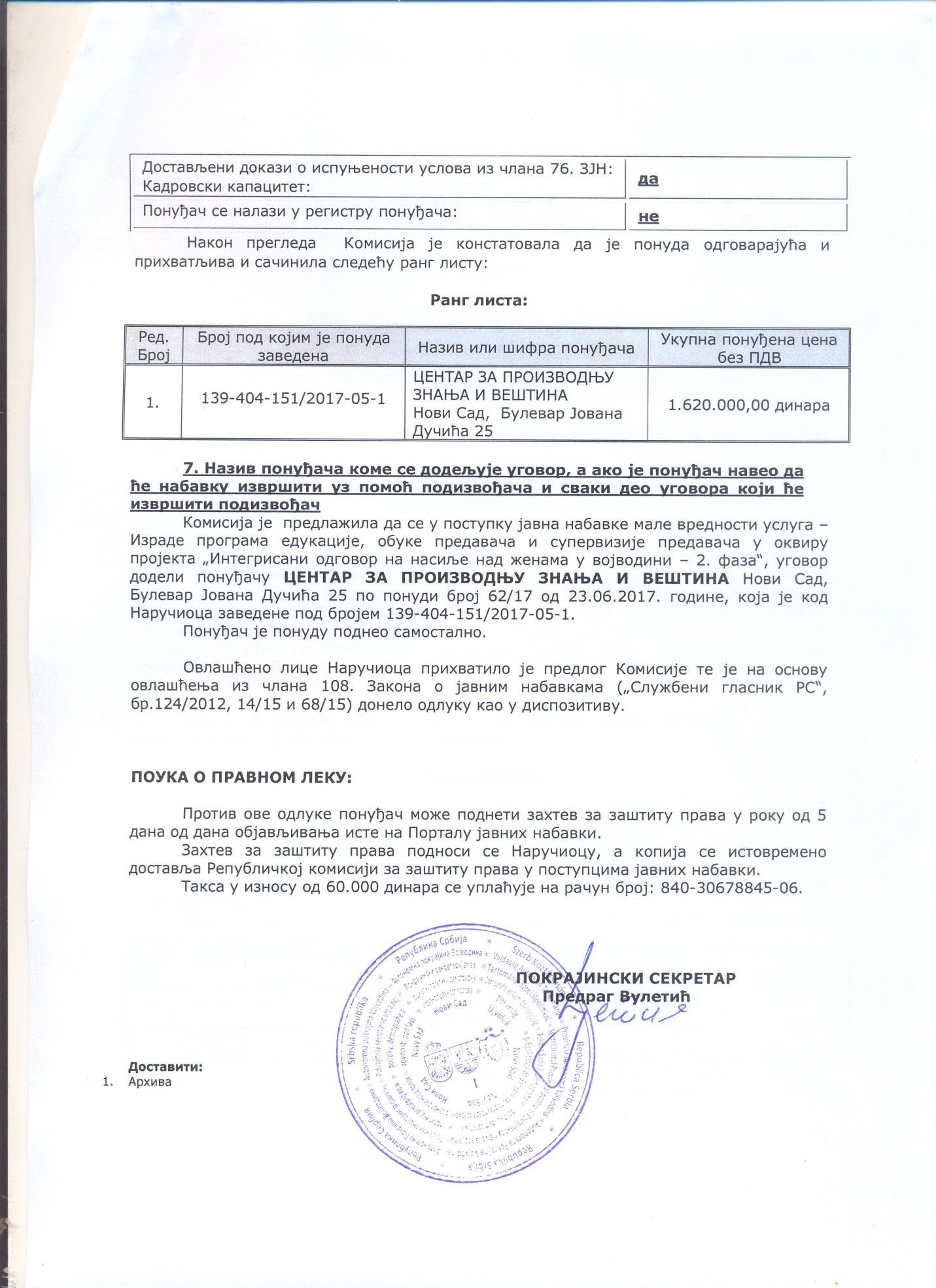 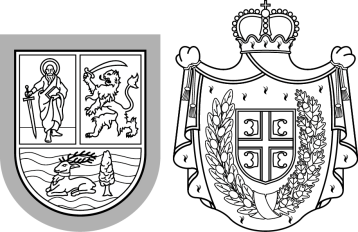 Република СрбијаАутономна покрајина ВојводинаПокрајински секретаријат засоцијалну политику, демографију и равноправност половаБулевар Михајла Пупина 16, 21000 Нови СадТ: +381 21 487 4624  Ф: +381 21 456 587pssp@vojvodina.gov.rs
Република СрбијаАутономна покрајина ВојводинаПокрајински секретаријат засоцијалну политику, демографију и равноправност половаБулевар Михајла Пупина 16, 21000 Нови СадТ: +381 21 487 4624  Ф: +381 21 456 587pssp@vojvodina.gov.rs
БРОЈ: 139-404-151/2017-05ДАТУМ: 30.06.2017. годинеРед.БројБрој под којим је понуда заведенаНазив  или шифра понуђачаДатумпријемаЧас1.139-404-151/2017-05-1Центар за производњу знања и вештина26.06.2017.8.30 h1. ОСНОВНИ ПОДАЦИ О ПОНУЂАЧУ 1. ОСНОВНИ ПОДАЦИ О ПОНУЂАЧУ Пословно име:ЦЕНТАР ЗА ПРОИЗВОДЊУ ЗНАЊА И ВЕШТИНАСедиште:Нови Сад,  Булевар Јована Дучића 25Матични број:28077076ПИБ:107476298Законски заступник:Јелена АврамовРед.БројБрој под којим је понуда заведенаБрој под којим је понуда заведенаБрој под којим је понуда заведенаНазив или шифра понуђачаНазив или шифра понуђачаНазив или шифра понуђача1.139-404-151/2017-05-1139-404-151/2017-05-1139-404-151/2017-05-1Центар за производњу знања и вештинаЦентар за производњу знања и вештинаЦентар за производњу знања и вештинаПонуђена цена и евентуални попусти које понуђач нуди/подаци из понуде који су одређени као елементи критеријума и који се могу нумерички приказатиПонуђена цена и евентуални попусти које понуђач нуди/подаци из понуде који су одређени као елементи критеријума и који се могу нумерички приказатиПонуђена цена и евентуални попусти које понуђач нуди/подаци из понуде који су одређени као елементи критеријума и који се могу нумерички приказатиПонуђена цена и евентуални попусти које понуђач нуди/подаци из понуде који су одређени као елементи критеријума и који се могу нумерички приказатиПонуђена цена и евентуални попусти које понуђач нуди/подаци из понуде који су одређени као елементи критеријума и који се могу нумерички приказатиПонуђена цена и евентуални попусти које понуђач нуди/подаци из понуде који су одређени као елементи критеријума и који се могу нумерички приказатиПонуђена цена и евентуални попусти које понуђач нуди/подаци из понуде који су одређени као елементи критеријума и који се могу нумерички приказатиПредмет:Предмет:Услуге – израда програма едукације, обуке предавача и супервизије предавача у оквиру пројекта „Интегрисани одговор на насиље над женама у Војводини – 2 фаза“Услуге – израда програма едукације, обуке предавача и супервизије предавача у оквиру пројекта „Интегрисани одговор на насиље над женама у Војводини – 2 фаза“Услуге – израда програма едукације, обуке предавача и супервизије предавача у оквиру пројекта „Интегрисани одговор на насиље над женама у Војводини – 2 фаза“Услуге – израда програма едукације, обуке предавача и супервизије предавача у оквиру пројекта „Интегрисани одговор на насиље над женама у Војводини – 2 фаза“Услуге – израда програма едукације, обуке предавача и супервизије предавача у оквиру пројекта „Интегрисани одговор на насиље над женама у Војводини – 2 фаза“Укупна цена без ПДВ:Укупна цена без ПДВ:1.620.000,00 динара1.620.000,00 динара1.620.000,00 динара1.620.000,00 динара1.620.000,00 динараПДВ:ПДВ://///Укупна цена са ПДВ:Укупна цена са ПДВ:1.620.000,00 динара1.620.000,00 динара1.620.000,00 динара1.620.000,00 динара1.620.000,00 динараНачин и рок плаћања Начин и рок плаћања 50% аванс у року од 10 дана од дана пријема исправно сачињеног предрачуна за услуге које ће бити пружене, а остатак сукцесивно, у року од 20 дана од дана пријема исправно сачињеног рачуна за пружене услуге и пратеће документације.50% аванс у року од 10 дана од дана пријема исправно сачињеног предрачуна за услуге које ће бити пружене, а остатак сукцесивно, у року од 20 дана од дана пријема исправно сачињеног рачуна за пружене услуге и пратеће документације.50% аванс у року од 10 дана од дана пријема исправно сачињеног предрачуна за услуге које ће бити пружене, а остатак сукцесивно, у року од 20 дана од дана пријема исправно сачињеног рачуна за пружене услуге и пратеће документације.50% аванс у року од 10 дана од дана пријема исправно сачињеног предрачуна за услуге које ће бити пружене, а остатак сукцесивно, у року од 20 дана од дана пријема исправно сачињеног рачуна за пружене услуге и пратеће документације.50% аванс у року од 10 дана од дана пријема исправно сачињеног предрачуна за услуге које ће бити пружене, а остатак сукцесивно, у року од 20 дана од дана пријема исправно сачињеног рачуна за пружене услуге и пратеће документације.Рок пружања услуга:Рок пружања услуга:Услуге се пружају за све време трајања пројекта, сукцесивно, у складу са временским оквиром спровођења, који је утврђен у Спецификацији и у складу са упутствима и захтевима Наручиоца, и то за:А.  Израду и спровођење програма едукација према спецификацији број 1:Нацрт програма обуке за унапређивање знања и разумевања стручњака за пружање ефикасних услуга заштите жена жртава насиља у породици и партнерским односима из рањивих група - 15 дана од добијања полазне студије о разумевању и ставовима стручњака према женама жртвама насиља из рањивих група, свести стручњака и њиховим ставовима и реаговање на специфичне облике насиља;Представљање Нацрта програма Покрајинском сектертаријату за социјалну политику, демографију и равноправност полова и осталим заинтересованим странама које Покрајински секретаријат одреди (у даљем тексту референтна група) ) – 5 дана након подношења Нацрта програма обуке Покрајинском сектертаријату за социјалну политику, демографију и равноправност полова; Прикупљање коментаре на Нацрт програма и ревидира их у складу са коментарима и предлозима референтне групе –3 дана од представљања Нацрта програма Покрајинском сектертаријату за социјалну политику, демографију и равноправност полова и осталим заинтересованим странама које Покрајински секретаријат одреди;Израда Приручника и матреријала за спровођење обуке тренера - 10 дана од ревидирања Нацрта програма обуке за тренере;Израда Приручника и материјала за спровођење обука за унапређивање знања и разумевања стручњака за пружање ефикасних услуга заштите жена жртава насиља у породици и партнерским односима из рањивих група у десет одабраних општина и градова у АП Војводини -  30 дана од ревидирања Нацрта програма обуке за спровођење материјале за спровођење обука за унапређивање знања и разумевања стручњака за пружање ефикасних услуга заштите жена жртава насиља у породици и партнерским односима из рањивих група у десет одабраних општина и градова у АП Војводини;Идентификација тренера у области рада са женама жртвама насиља из маргинализованих група и подношење извештаја о критеријумима за избор тренера (полазника обуке) –30 дана од потписивања уговора са Покрајинском сектертаријату за социјалну политику, демографију и равноправност полова;Израда улазног и завршног теста за полазнике обуке о познавању теме која је предмет обуке -  30 дана након потписивања уговора са Покрајинском сектертаријату за социјалну политику, демографију и равноправност полова;Спровођење шестодневне обуке за тренере на основу развијеног Програма обуке -  30 дана од ревидирања Нацрта програма обуке за тренере;Подношење предлога Покрајинском секретаријату за ангажовање тренера за спровођење обуке унапређивање знања и разумевања стручњака за пружање ефикасних услуга заштите жена жртава насиља у породици и партнерским односима из рањивих група у десет одабраних градова и општина у АП Војводини, на основу евалуације излазног и завршног теста – 15 дана након реализације програма обуке за тренере;Подношење  извештаја о израђеном и спроведеном Програму обуке тренера за унапређивање знања и разумевања стручњака за пружање ефикасних услуга заштите жена жртава насиља у породици и партнерским односима из рањивих група  -  15 дана од реализације програма обуке за тренере.Б. Израду и спровођење програма едукација према спецификацији број 2;-	Нацрт програма обуке за унапређивање знања и разумевања стручњака за пружање ефикасних услуга заштите жена које су претрпеле посебне облике родно заснованог насиља (сексуално насиље, укључујући и силовање, прогањање и полно узнемиравање) - 15 дана од добијања полазне студије о разумевању и ставовима стручњака према женама жртвама насиља из рањивих група, свести стручњака и њиховим ставовима и реаговање на специфичне облике насиља;-	Представљање Нацрта програма Покрајинском сектертаријату за социјалну политику, демографију и равноправност полова и осталим заинтересованим странама које Покрајински секретаријат одреди (у даљем тексту референтна група) – 5 дана од  подношења Нацрта програма обуке Покрајинском сектертаријату за социјалну политику, демографију и равноправност полова;-	Прикупљање коментара на Нацрт програма и ревидирање у складу са коментарима и предлозима референтне групе – 3 дана након представљања Нацрта програма Покрајинском сектертаријату за социјалну политику, демографију и равноправност полова и осталим заинтересованим странама које Покрајински секретаријат одреди;-	Израда Приручника и материјала за спровођење обуке тренера  - 10 дана након ревидирања Нацрта програма обуке за тренере;-	Израда Приручника и материјала за спровођење обука за унапређивање знања и разумевања стручњака за пружање ефикасних услуга заштите жена које су претрпеле посебне облике родно заснованог насиља (сексуално насиље, укључујући и силовање, програњање и полно узнемиравање) у десет одабраних општина и градова у АП Војводини -  30 дана од ревидирања Нацрта програма обуке за спровођење материјале за спровођење обука за унапређивање знања и разумевања стручњака за пружање ефикасних услуга заштите жена које су претрпеле посебне облике родно заснованог насиља (сексуално насиље, укључујући и силовање, програњање и полно узнемиравање) у десет одабраних општина и градова у АП Војводини;-	Идентификација тренера у области рада са женама које су претрпеле посебне облике родно заснованог насиља (сексуално насиље, укључујући и силовање, програњање и полно узнемиравање) и подношење извештаја о критеријумима за избор тренера (полазника обуке) - 30 дана од потписивања уговора са Покрајинском секретаријату за социјалну политику, демографију и равноправност полова;-	Израда улазног и завршног теста за полазнике обуке о познавању теме која је предмет обуке - 30 дана од дана потписивања уговора са Покрајинском сектертаријату за социјалну политику, демографију и равноправност полова;-	Спровеђење шестодневне обуке за тренере на основу развијеног Програма обуке -  30 дана након ревидирања Нацрта програма обуке за тренере;-	Подношење предлога Покрајинском секретаријату за ангажовање тренера за спровођење обуке за унапређивање знања и разумевања стручњака за пружање ефикасних услуга заштите жена које су претрпеле посебне облике родно заснованог насиља (сексуално насиље, укључујући и силовање, програњање и полно узнемиравање) у десет одабраних градова и општина у АП Војводини, на основу евалуације излазног и завршног теста - 15 дана од дана реализације програма обуке за тренере;-	Подношење извештаја о израђеном и спроведеном Програму обуке тренера за унапређивање знања и разумевања стручњака за пружање ефикасних услуга заштите жена које су претрпеле посебне облике родно заснованог насиља (сексуално насиље, укључујући и силовање, програњање и полно узнемиравање) - 15 дана након реализације програма обуке за тренере.В.  Праћење спровођења програма едукација према спецификацији број 3.Подношење извештаја о израђеном и спроведеном Програму обуке тренера за унапређивање знања и разумевања стручњака за пружање ефикасних услуга заштите жена које су претрпеле посебне облике родно заснованог насиља (сексуално насиље, укључујући и силовање, прогањање и полно узнемиравање) - 15 дана од дана реализације свих обука у 10 одабраних градова и општина. Услуге се пружају за све време трајања пројекта, сукцесивно, у складу са временским оквиром спровођења, који је утврђен у Спецификацији и у складу са упутствима и захтевима Наручиоца, и то за:А.  Израду и спровођење програма едукација према спецификацији број 1:Нацрт програма обуке за унапређивање знања и разумевања стручњака за пружање ефикасних услуга заштите жена жртава насиља у породици и партнерским односима из рањивих група - 15 дана од добијања полазне студије о разумевању и ставовима стручњака према женама жртвама насиља из рањивих група, свести стручњака и њиховим ставовима и реаговање на специфичне облике насиља;Представљање Нацрта програма Покрајинском сектертаријату за социјалну политику, демографију и равноправност полова и осталим заинтересованим странама које Покрајински секретаријат одреди (у даљем тексту референтна група) ) – 5 дана након подношења Нацрта програма обуке Покрајинском сектертаријату за социјалну политику, демографију и равноправност полова; Прикупљање коментаре на Нацрт програма и ревидира их у складу са коментарима и предлозима референтне групе –3 дана од представљања Нацрта програма Покрајинском сектертаријату за социјалну политику, демографију и равноправност полова и осталим заинтересованим странама које Покрајински секретаријат одреди;Израда Приручника и матреријала за спровођење обуке тренера - 10 дана од ревидирања Нацрта програма обуке за тренере;Израда Приручника и материјала за спровођење обука за унапређивање знања и разумевања стручњака за пружање ефикасних услуга заштите жена жртава насиља у породици и партнерским односима из рањивих група у десет одабраних општина и градова у АП Војводини -  30 дана од ревидирања Нацрта програма обуке за спровођење материјале за спровођење обука за унапређивање знања и разумевања стручњака за пружање ефикасних услуга заштите жена жртава насиља у породици и партнерским односима из рањивих група у десет одабраних општина и градова у АП Војводини;Идентификација тренера у области рада са женама жртвама насиља из маргинализованих група и подношење извештаја о критеријумима за избор тренера (полазника обуке) –30 дана од потписивања уговора са Покрајинском сектертаријату за социјалну политику, демографију и равноправност полова;Израда улазног и завршног теста за полазнике обуке о познавању теме која је предмет обуке -  30 дана након потписивања уговора са Покрајинском сектертаријату за социјалну политику, демографију и равноправност полова;Спровођење шестодневне обуке за тренере на основу развијеног Програма обуке -  30 дана од ревидирања Нацрта програма обуке за тренере;Подношење предлога Покрајинском секретаријату за ангажовање тренера за спровођење обуке унапређивање знања и разумевања стручњака за пружање ефикасних услуга заштите жена жртава насиља у породици и партнерским односима из рањивих група у десет одабраних градова и општина у АП Војводини, на основу евалуације излазног и завршног теста – 15 дана након реализације програма обуке за тренере;Подношење  извештаја о израђеном и спроведеном Програму обуке тренера за унапређивање знања и разумевања стручњака за пружање ефикасних услуга заштите жена жртава насиља у породици и партнерским односима из рањивих група  -  15 дана од реализације програма обуке за тренере.Б. Израду и спровођење програма едукација према спецификацији број 2;-	Нацрт програма обуке за унапређивање знања и разумевања стручњака за пружање ефикасних услуга заштите жена које су претрпеле посебне облике родно заснованог насиља (сексуално насиље, укључујући и силовање, прогањање и полно узнемиравање) - 15 дана од добијања полазне студије о разумевању и ставовима стручњака према женама жртвама насиља из рањивих група, свести стручњака и њиховим ставовима и реаговање на специфичне облике насиља;-	Представљање Нацрта програма Покрајинском сектертаријату за социјалну политику, демографију и равноправност полова и осталим заинтересованим странама које Покрајински секретаријат одреди (у даљем тексту референтна група) – 5 дана од  подношења Нацрта програма обуке Покрајинском сектертаријату за социјалну политику, демографију и равноправност полова;-	Прикупљање коментара на Нацрт програма и ревидирање у складу са коментарима и предлозима референтне групе – 3 дана након представљања Нацрта програма Покрајинском сектертаријату за социјалну политику, демографију и равноправност полова и осталим заинтересованим странама које Покрајински секретаријат одреди;-	Израда Приручника и материјала за спровођење обуке тренера  - 10 дана након ревидирања Нацрта програма обуке за тренере;-	Израда Приручника и материјала за спровођење обука за унапређивање знања и разумевања стручњака за пружање ефикасних услуга заштите жена које су претрпеле посебне облике родно заснованог насиља (сексуално насиље, укључујући и силовање, програњање и полно узнемиравање) у десет одабраних општина и градова у АП Војводини -  30 дана од ревидирања Нацрта програма обуке за спровођење материјале за спровођење обука за унапређивање знања и разумевања стручњака за пружање ефикасних услуга заштите жена које су претрпеле посебне облике родно заснованог насиља (сексуално насиље, укључујући и силовање, програњање и полно узнемиравање) у десет одабраних општина и градова у АП Војводини;-	Идентификација тренера у области рада са женама које су претрпеле посебне облике родно заснованог насиља (сексуално насиље, укључујући и силовање, програњање и полно узнемиравање) и подношење извештаја о критеријумима за избор тренера (полазника обуке) - 30 дана од потписивања уговора са Покрајинском секретаријату за социјалну политику, демографију и равноправност полова;-	Израда улазног и завршног теста за полазнике обуке о познавању теме која је предмет обуке - 30 дана од дана потписивања уговора са Покрајинском сектертаријату за социјалну политику, демографију и равноправност полова;-	Спровеђење шестодневне обуке за тренере на основу развијеног Програма обуке -  30 дана након ревидирања Нацрта програма обуке за тренере;-	Подношење предлога Покрајинском секретаријату за ангажовање тренера за спровођење обуке за унапређивање знања и разумевања стручњака за пружање ефикасних услуга заштите жена које су претрпеле посебне облике родно заснованог насиља (сексуално насиље, укључујући и силовање, програњање и полно узнемиравање) у десет одабраних градова и општина у АП Војводини, на основу евалуације излазног и завршног теста - 15 дана од дана реализације програма обуке за тренере;-	Подношење извештаја о израђеном и спроведеном Програму обуке тренера за унапређивање знања и разумевања стручњака за пружање ефикасних услуга заштите жена које су претрпеле посебне облике родно заснованог насиља (сексуално насиље, укључујући и силовање, програњање и полно узнемиравање) - 15 дана након реализације програма обуке за тренере.В.  Праћење спровођења програма едукација према спецификацији број 3.Подношење извештаја о израђеном и спроведеном Програму обуке тренера за унапређивање знања и разумевања стручњака за пружање ефикасних услуга заштите жена које су претрпеле посебне облике родно заснованог насиља (сексуално насиље, укључујући и силовање, прогањање и полно узнемиравање) - 15 дана од дана реализације свих обука у 10 одабраних градова и општина. Услуге се пружају за све време трајања пројекта, сукцесивно, у складу са временским оквиром спровођења, који је утврђен у Спецификацији и у складу са упутствима и захтевима Наручиоца, и то за:А.  Израду и спровођење програма едукација према спецификацији број 1:Нацрт програма обуке за унапређивање знања и разумевања стручњака за пружање ефикасних услуга заштите жена жртава насиља у породици и партнерским односима из рањивих група - 15 дана од добијања полазне студије о разумевању и ставовима стручњака према женама жртвама насиља из рањивих група, свести стручњака и њиховим ставовима и реаговање на специфичне облике насиља;Представљање Нацрта програма Покрајинском сектертаријату за социјалну политику, демографију и равноправност полова и осталим заинтересованим странама које Покрајински секретаријат одреди (у даљем тексту референтна група) ) – 5 дана након подношења Нацрта програма обуке Покрајинском сектертаријату за социјалну политику, демографију и равноправност полова; Прикупљање коментаре на Нацрт програма и ревидира их у складу са коментарима и предлозима референтне групе –3 дана од представљања Нацрта програма Покрајинском сектертаријату за социјалну политику, демографију и равноправност полова и осталим заинтересованим странама које Покрајински секретаријат одреди;Израда Приручника и матреријала за спровођење обуке тренера - 10 дана од ревидирања Нацрта програма обуке за тренере;Израда Приручника и материјала за спровођење обука за унапређивање знања и разумевања стручњака за пружање ефикасних услуга заштите жена жртава насиља у породици и партнерским односима из рањивих група у десет одабраних општина и градова у АП Војводини -  30 дана од ревидирања Нацрта програма обуке за спровођење материјале за спровођење обука за унапређивање знања и разумевања стручњака за пружање ефикасних услуга заштите жена жртава насиља у породици и партнерским односима из рањивих група у десет одабраних општина и градова у АП Војводини;Идентификација тренера у области рада са женама жртвама насиља из маргинализованих група и подношење извештаја о критеријумима за избор тренера (полазника обуке) –30 дана од потписивања уговора са Покрајинском сектертаријату за социјалну политику, демографију и равноправност полова;Израда улазног и завршног теста за полазнике обуке о познавању теме која је предмет обуке -  30 дана након потписивања уговора са Покрајинском сектертаријату за социјалну политику, демографију и равноправност полова;Спровођење шестодневне обуке за тренере на основу развијеног Програма обуке -  30 дана од ревидирања Нацрта програма обуке за тренере;Подношење предлога Покрајинском секретаријату за ангажовање тренера за спровођење обуке унапређивање знања и разумевања стручњака за пружање ефикасних услуга заштите жена жртава насиља у породици и партнерским односима из рањивих група у десет одабраних градова и општина у АП Војводини, на основу евалуације излазног и завршног теста – 15 дана након реализације програма обуке за тренере;Подношење  извештаја о израђеном и спроведеном Програму обуке тренера за унапређивање знања и разумевања стручњака за пружање ефикасних услуга заштите жена жртава насиља у породици и партнерским односима из рањивих група  -  15 дана од реализације програма обуке за тренере.Б. Израду и спровођење програма едукација према спецификацији број 2;-	Нацрт програма обуке за унапређивање знања и разумевања стручњака за пружање ефикасних услуга заштите жена које су претрпеле посебне облике родно заснованог насиља (сексуално насиље, укључујући и силовање, прогањање и полно узнемиравање) - 15 дана од добијања полазне студије о разумевању и ставовима стручњака према женама жртвама насиља из рањивих група, свести стручњака и њиховим ставовима и реаговање на специфичне облике насиља;-	Представљање Нацрта програма Покрајинском сектертаријату за социјалну политику, демографију и равноправност полова и осталим заинтересованим странама које Покрајински секретаријат одреди (у даљем тексту референтна група) – 5 дана од  подношења Нацрта програма обуке Покрајинском сектертаријату за социјалну политику, демографију и равноправност полова;-	Прикупљање коментара на Нацрт програма и ревидирање у складу са коментарима и предлозима референтне групе – 3 дана након представљања Нацрта програма Покрајинском сектертаријату за социјалну политику, демографију и равноправност полова и осталим заинтересованим странама које Покрајински секретаријат одреди;-	Израда Приручника и материјала за спровођење обуке тренера  - 10 дана након ревидирања Нацрта програма обуке за тренере;-	Израда Приручника и материјала за спровођење обука за унапређивање знања и разумевања стручњака за пружање ефикасних услуга заштите жена које су претрпеле посебне облике родно заснованог насиља (сексуално насиље, укључујући и силовање, програњање и полно узнемиравање) у десет одабраних општина и градова у АП Војводини -  30 дана од ревидирања Нацрта програма обуке за спровођење материјале за спровођење обука за унапређивање знања и разумевања стручњака за пружање ефикасних услуга заштите жена које су претрпеле посебне облике родно заснованог насиља (сексуално насиље, укључујући и силовање, програњање и полно узнемиравање) у десет одабраних општина и градова у АП Војводини;-	Идентификација тренера у области рада са женама које су претрпеле посебне облике родно заснованог насиља (сексуално насиље, укључујући и силовање, програњање и полно узнемиравање) и подношење извештаја о критеријумима за избор тренера (полазника обуке) - 30 дана од потписивања уговора са Покрајинском секретаријату за социјалну политику, демографију и равноправност полова;-	Израда улазног и завршног теста за полазнике обуке о познавању теме која је предмет обуке - 30 дана од дана потписивања уговора са Покрајинском сектертаријату за социјалну политику, демографију и равноправност полова;-	Спровеђење шестодневне обуке за тренере на основу развијеног Програма обуке -  30 дана након ревидирања Нацрта програма обуке за тренере;-	Подношење предлога Покрајинском секретаријату за ангажовање тренера за спровођење обуке за унапређивање знања и разумевања стручњака за пружање ефикасних услуга заштите жена које су претрпеле посебне облике родно заснованог насиља (сексуално насиље, укључујући и силовање, програњање и полно узнемиравање) у десет одабраних градова и општина у АП Војводини, на основу евалуације излазног и завршног теста - 15 дана од дана реализације програма обуке за тренере;-	Подношење извештаја о израђеном и спроведеном Програму обуке тренера за унапређивање знања и разумевања стручњака за пружање ефикасних услуга заштите жена које су претрпеле посебне облике родно заснованог насиља (сексуално насиље, укључујући и силовање, програњање и полно узнемиравање) - 15 дана након реализације програма обуке за тренере.В.  Праћење спровођења програма едукација према спецификацији број 3.Подношење извештаја о израђеном и спроведеном Програму обуке тренера за унапређивање знања и разумевања стручњака за пружање ефикасних услуга заштите жена које су претрпеле посебне облике родно заснованог насиља (сексуално насиље, укључујући и силовање, прогањање и полно узнемиравање) - 15 дана од дана реализације свих обука у 10 одабраних градова и општина. Услуге се пружају за све време трајања пројекта, сукцесивно, у складу са временским оквиром спровођења, који је утврђен у Спецификацији и у складу са упутствима и захтевима Наручиоца, и то за:А.  Израду и спровођење програма едукација према спецификацији број 1:Нацрт програма обуке за унапређивање знања и разумевања стручњака за пружање ефикасних услуга заштите жена жртава насиља у породици и партнерским односима из рањивих група - 15 дана од добијања полазне студије о разумевању и ставовима стручњака према женама жртвама насиља из рањивих група, свести стручњака и њиховим ставовима и реаговање на специфичне облике насиља;Представљање Нацрта програма Покрајинском сектертаријату за социјалну политику, демографију и равноправност полова и осталим заинтересованим странама које Покрајински секретаријат одреди (у даљем тексту референтна група) ) – 5 дана након подношења Нацрта програма обуке Покрајинском сектертаријату за социјалну политику, демографију и равноправност полова; Прикупљање коментаре на Нацрт програма и ревидира их у складу са коментарима и предлозима референтне групе –3 дана од представљања Нацрта програма Покрајинском сектертаријату за социјалну политику, демографију и равноправност полова и осталим заинтересованим странама које Покрајински секретаријат одреди;Израда Приручника и матреријала за спровођење обуке тренера - 10 дана од ревидирања Нацрта програма обуке за тренере;Израда Приручника и материјала за спровођење обука за унапређивање знања и разумевања стручњака за пружање ефикасних услуга заштите жена жртава насиља у породици и партнерским односима из рањивих група у десет одабраних општина и градова у АП Војводини -  30 дана од ревидирања Нацрта програма обуке за спровођење материјале за спровођење обука за унапређивање знања и разумевања стручњака за пружање ефикасних услуга заштите жена жртава насиља у породици и партнерским односима из рањивих група у десет одабраних општина и градова у АП Војводини;Идентификација тренера у области рада са женама жртвама насиља из маргинализованих група и подношење извештаја о критеријумима за избор тренера (полазника обуке) –30 дана од потписивања уговора са Покрајинском сектертаријату за социјалну политику, демографију и равноправност полова;Израда улазног и завршног теста за полазнике обуке о познавању теме која је предмет обуке -  30 дана након потписивања уговора са Покрајинском сектертаријату за социјалну политику, демографију и равноправност полова;Спровођење шестодневне обуке за тренере на основу развијеног Програма обуке -  30 дана од ревидирања Нацрта програма обуке за тренере;Подношење предлога Покрајинском секретаријату за ангажовање тренера за спровођење обуке унапређивање знања и разумевања стручњака за пружање ефикасних услуга заштите жена жртава насиља у породици и партнерским односима из рањивих група у десет одабраних градова и општина у АП Војводини, на основу евалуације излазног и завршног теста – 15 дана након реализације програма обуке за тренере;Подношење  извештаја о израђеном и спроведеном Програму обуке тренера за унапређивање знања и разумевања стручњака за пружање ефикасних услуга заштите жена жртава насиља у породици и партнерским односима из рањивих група  -  15 дана од реализације програма обуке за тренере.Б. Израду и спровођење програма едукација према спецификацији број 2;-	Нацрт програма обуке за унапређивање знања и разумевања стручњака за пружање ефикасних услуга заштите жена које су претрпеле посебне облике родно заснованог насиља (сексуално насиље, укључујући и силовање, прогањање и полно узнемиравање) - 15 дана од добијања полазне студије о разумевању и ставовима стручњака према женама жртвама насиља из рањивих група, свести стручњака и њиховим ставовима и реаговање на специфичне облике насиља;-	Представљање Нацрта програма Покрајинском сектертаријату за социјалну политику, демографију и равноправност полова и осталим заинтересованим странама које Покрајински секретаријат одреди (у даљем тексту референтна група) – 5 дана од  подношења Нацрта програма обуке Покрајинском сектертаријату за социјалну политику, демографију и равноправност полова;-	Прикупљање коментара на Нацрт програма и ревидирање у складу са коментарима и предлозима референтне групе – 3 дана након представљања Нацрта програма Покрајинском сектертаријату за социјалну политику, демографију и равноправност полова и осталим заинтересованим странама које Покрајински секретаријат одреди;-	Израда Приручника и материјала за спровођење обуке тренера  - 10 дана након ревидирања Нацрта програма обуке за тренере;-	Израда Приручника и материјала за спровођење обука за унапређивање знања и разумевања стручњака за пружање ефикасних услуга заштите жена које су претрпеле посебне облике родно заснованог насиља (сексуално насиље, укључујући и силовање, програњање и полно узнемиравање) у десет одабраних општина и градова у АП Војводини -  30 дана од ревидирања Нацрта програма обуке за спровођење материјале за спровођење обука за унапређивање знања и разумевања стручњака за пружање ефикасних услуга заштите жена које су претрпеле посебне облике родно заснованог насиља (сексуално насиље, укључујући и силовање, програњање и полно узнемиравање) у десет одабраних општина и градова у АП Војводини;-	Идентификација тренера у области рада са женама које су претрпеле посебне облике родно заснованог насиља (сексуално насиље, укључујући и силовање, програњање и полно узнемиравање) и подношење извештаја о критеријумима за избор тренера (полазника обуке) - 30 дана од потписивања уговора са Покрајинском секретаријату за социјалну политику, демографију и равноправност полова;-	Израда улазног и завршног теста за полазнике обуке о познавању теме која је предмет обуке - 30 дана од дана потписивања уговора са Покрајинском сектертаријату за социјалну политику, демографију и равноправност полова;-	Спровеђење шестодневне обуке за тренере на основу развијеног Програма обуке -  30 дана након ревидирања Нацрта програма обуке за тренере;-	Подношење предлога Покрајинском секретаријату за ангажовање тренера за спровођење обуке за унапређивање знања и разумевања стручњака за пружање ефикасних услуга заштите жена које су претрпеле посебне облике родно заснованог насиља (сексуално насиље, укључујући и силовање, програњање и полно узнемиравање) у десет одабраних градова и општина у АП Војводини, на основу евалуације излазног и завршног теста - 15 дана од дана реализације програма обуке за тренере;-	Подношење извештаја о израђеном и спроведеном Програму обуке тренера за унапређивање знања и разумевања стручњака за пружање ефикасних услуга заштите жена које су претрпеле посебне облике родно заснованог насиља (сексуално насиље, укључујући и силовање, програњање и полно узнемиравање) - 15 дана након реализације програма обуке за тренере.В.  Праћење спровођења програма едукација према спецификацији број 3.Подношење извештаја о израђеном и спроведеном Програму обуке тренера за унапређивање знања и разумевања стручњака за пружање ефикасних услуга заштите жена које су претрпеле посебне облике родно заснованог насиља (сексуално насиље, укључујући и силовање, прогањање и полно узнемиравање) - 15 дана од дана реализације свих обука у 10 одабраних градова и општина. Услуге се пружају за све време трајања пројекта, сукцесивно, у складу са временским оквиром спровођења, који је утврђен у Спецификацији и у складу са упутствима и захтевима Наручиоца, и то за:А.  Израду и спровођење програма едукација према спецификацији број 1:Нацрт програма обуке за унапређивање знања и разумевања стручњака за пружање ефикасних услуга заштите жена жртава насиља у породици и партнерским односима из рањивих група - 15 дана од добијања полазне студије о разумевању и ставовима стручњака према женама жртвама насиља из рањивих група, свести стручњака и њиховим ставовима и реаговање на специфичне облике насиља;Представљање Нацрта програма Покрајинском сектертаријату за социјалну политику, демографију и равноправност полова и осталим заинтересованим странама које Покрајински секретаријат одреди (у даљем тексту референтна група) ) – 5 дана након подношења Нацрта програма обуке Покрајинском сектертаријату за социјалну политику, демографију и равноправност полова; Прикупљање коментаре на Нацрт програма и ревидира их у складу са коментарима и предлозима референтне групе –3 дана од представљања Нацрта програма Покрајинском сектертаријату за социјалну политику, демографију и равноправност полова и осталим заинтересованим странама које Покрајински секретаријат одреди;Израда Приручника и матреријала за спровођење обуке тренера - 10 дана од ревидирања Нацрта програма обуке за тренере;Израда Приручника и материјала за спровођење обука за унапређивање знања и разумевања стручњака за пружање ефикасних услуга заштите жена жртава насиља у породици и партнерским односима из рањивих група у десет одабраних општина и градова у АП Војводини -  30 дана од ревидирања Нацрта програма обуке за спровођење материјале за спровођење обука за унапређивање знања и разумевања стручњака за пружање ефикасних услуга заштите жена жртава насиља у породици и партнерским односима из рањивих група у десет одабраних општина и градова у АП Војводини;Идентификација тренера у области рада са женама жртвама насиља из маргинализованих група и подношење извештаја о критеријумима за избор тренера (полазника обуке) –30 дана од потписивања уговора са Покрајинском сектертаријату за социјалну политику, демографију и равноправност полова;Израда улазног и завршног теста за полазнике обуке о познавању теме која је предмет обуке -  30 дана након потписивања уговора са Покрајинском сектертаријату за социјалну политику, демографију и равноправност полова;Спровођење шестодневне обуке за тренере на основу развијеног Програма обуке -  30 дана од ревидирања Нацрта програма обуке за тренере;Подношење предлога Покрајинском секретаријату за ангажовање тренера за спровођење обуке унапређивање знања и разумевања стручњака за пружање ефикасних услуга заштите жена жртава насиља у породици и партнерским односима из рањивих група у десет одабраних градова и општина у АП Војводини, на основу евалуације излазног и завршног теста – 15 дана након реализације програма обуке за тренере;Подношење  извештаја о израђеном и спроведеном Програму обуке тренера за унапређивање знања и разумевања стручњака за пружање ефикасних услуга заштите жена жртава насиља у породици и партнерским односима из рањивих група  -  15 дана од реализације програма обуке за тренере.Б. Израду и спровођење програма едукација према спецификацији број 2;-	Нацрт програма обуке за унапређивање знања и разумевања стручњака за пружање ефикасних услуга заштите жена које су претрпеле посебне облике родно заснованог насиља (сексуално насиље, укључујући и силовање, прогањање и полно узнемиравање) - 15 дана од добијања полазне студије о разумевању и ставовима стручњака према женама жртвама насиља из рањивих група, свести стручњака и њиховим ставовима и реаговање на специфичне облике насиља;-	Представљање Нацрта програма Покрајинском сектертаријату за социјалну политику, демографију и равноправност полова и осталим заинтересованим странама које Покрајински секретаријат одреди (у даљем тексту референтна група) – 5 дана од  подношења Нацрта програма обуке Покрајинском сектертаријату за социјалну политику, демографију и равноправност полова;-	Прикупљање коментара на Нацрт програма и ревидирање у складу са коментарима и предлозима референтне групе – 3 дана након представљања Нацрта програма Покрајинском сектертаријату за социјалну политику, демографију и равноправност полова и осталим заинтересованим странама које Покрајински секретаријат одреди;-	Израда Приручника и материјала за спровођење обуке тренера  - 10 дана након ревидирања Нацрта програма обуке за тренере;-	Израда Приручника и материјала за спровођење обука за унапређивање знања и разумевања стручњака за пружање ефикасних услуга заштите жена које су претрпеле посебне облике родно заснованог насиља (сексуално насиље, укључујући и силовање, програњање и полно узнемиравање) у десет одабраних општина и градова у АП Војводини -  30 дана од ревидирања Нацрта програма обуке за спровођење материјале за спровођење обука за унапређивање знања и разумевања стручњака за пружање ефикасних услуга заштите жена које су претрпеле посебне облике родно заснованог насиља (сексуално насиље, укључујући и силовање, програњање и полно узнемиравање) у десет одабраних општина и градова у АП Војводини;-	Идентификација тренера у области рада са женама које су претрпеле посебне облике родно заснованог насиља (сексуално насиље, укључујући и силовање, програњање и полно узнемиравање) и подношење извештаја о критеријумима за избор тренера (полазника обуке) - 30 дана од потписивања уговора са Покрајинском секретаријату за социјалну политику, демографију и равноправност полова;-	Израда улазног и завршног теста за полазнике обуке о познавању теме која је предмет обуке - 30 дана од дана потписивања уговора са Покрајинском сектертаријату за социјалну политику, демографију и равноправност полова;-	Спровеђење шестодневне обуке за тренере на основу развијеног Програма обуке -  30 дана након ревидирања Нацрта програма обуке за тренере;-	Подношење предлога Покрајинском секретаријату за ангажовање тренера за спровођење обуке за унапређивање знања и разумевања стручњака за пружање ефикасних услуга заштите жена које су претрпеле посебне облике родно заснованог насиља (сексуално насиље, укључујући и силовање, програњање и полно узнемиравање) у десет одабраних градова и општина у АП Војводини, на основу евалуације излазног и завршног теста - 15 дана од дана реализације програма обуке за тренере;-	Подношење извештаја о израђеном и спроведеном Програму обуке тренера за унапређивање знања и разумевања стручњака за пружање ефикасних услуга заштите жена које су претрпеле посебне облике родно заснованог насиља (сексуално насиље, укључујући и силовање, програњање и полно узнемиравање) - 15 дана након реализације програма обуке за тренере.В.  Праћење спровођења програма едукација према спецификацији број 3.Подношење извештаја о израђеном и спроведеном Програму обуке тренера за унапређивање знања и разумевања стручњака за пружање ефикасних услуга заштите жена које су претрпеле посебне облике родно заснованог насиља (сексуално насиље, укључујући и силовање, прогањање и полно узнемиравање) - 15 дана од дана реализације свих обука у 10 одабраних градова и општина. Понуда се подноси:Понуда се подноси:Понуда се подноси:самосталносамосталносамосталносамосталноРок важења понуде:Рок важења понуде:Рок важења понуде:90  од дана отварања понуде90  од дана отварања понуде90  од дана отварања понуде90  од дана отварања понудеПонуда је потписана и оверена: Понуда је потписана и оверена: Понуда је потписана и оверена: Понуда је потписана и оверена: Понуда је потписана и оверена: дадаПонуда се састоји од  страна: 4Понуда се састоји од  страна: 4Понуда се састоји од  страна: 4Понуда се састоји од  страна: 4Понуда се састоји од  страна: 4Понуда се састоји од  страна: 4Понуда се састоји од  страна: 4Достављена изјава о испуњености услова из члана 75. ЗЈНДостављена изјава о испуњености услова из члана 75. ЗЈНДостављена изјава о испуњености услова из члана 75. ЗЈНДостављена изјава о испуњености услова из члана 75. ЗЈНДостављена изјава о испуњености услова из члана 75. ЗЈНДостављена изјава о испуњености услова из члана 75. ЗЈНдаДостављено средство финансијског обезбеђења:Достављено средство финансијског обезбеђења:Достављено средство финансијског обезбеђења:Достављено средство финансијског обезбеђења:Достављено средство финансијског обезбеђења:Достављено средство финансијског обезбеђења:да